ОТЧЁТНаблюдательного совета Партнерства о деятельности НП СРО АУ «РАЗВИТИЕ» в 2023 годуВ отчетный период состоялось 23 заседания Наблюдательного совета СРО, на которых принимались решения, отнесенные к компетенции коллегиального органа управления СРО. Наблюдательным советом Партнерства рассматривалась текущая деятельность СРО и принимались решения о приеме и исключении арбитражных управляющих из состава СРО. Даты проведения заседаний Наблюдательного совета Партнерства, повестки заседаний, а также принятые решения отражены в нижеприведенной таблице:Председатель Наблюдательный совета НП СРО АУ «РАЗВИТИЕ»                                                                                 Кучин И.И.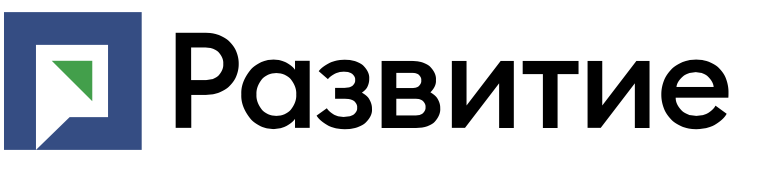 Некоммерческое партнерство Саморегулируемая организация арбитражных управляющих "РАЗВИТИЕ"(НП СРО АУ «РАЗВИТИЕ»)Юридический адрес: 117105, г. Москва, Варшавское шоссе, д.1, стр.1-2, комната 36Фактический адрес: 117105, г. Москва, Варшавское шоссе, д.1, стр.6, офис А208Тел: +7 (499) 400-58-87Е-mail: info@razvitiesro.ruwww.razvitiesro.ruЮридический адрес: 117105, г. Москва, Варшавское шоссе, д.1, стр.1-2, комната 36Фактический адрес: 117105, г. Москва, Варшавское шоссе, д.1, стр.6, офис А208Тел: +7 (499) 400-58-87Е-mail: info@razvitiesro.ruwww.razvitiesro.ru№Дата заседанийПовестка дняПринятые решения112.01.20231. Об исключении из НП СРО АУ «РАЗВИТИЕ».1. Исключить Савина Михаила Юрьевича из состава НП СРО АУ «РАЗВИТИЕ» на основании свидетельства о смерти.223.01.20231. О приеме в члены НП СРО АУ «РАЗВИТИЕ» Ишутина Владимира Юрьевича.1.Принять в члены НП СРО АУ «РАЗВИТИЕ Ишутина Владимира Юрьевича301.02.20231. О приеме в члены НП СРО АУ «РАЗВИТИЕ»  Касьяновой Инны Николаевны.1. Принять в члены НП СРО АУ «РАЗВИТИЕ»  Касьянову Инну Николаевну.410.02.20231. Об исключении из членов НП СРО АУ «РАЗВИТИЕ» Осиповой Марины Викторовны.1. Исключить Осипову Марину Викторовну из членов НП СРО АУ «РАЗВИТИЕ» на основании заявления о добровольном выходе из Партнерства.521.02.20231. Об исключении Антонова Артема Ивановича в связи с рассмотрением и утверждением требования-рекомендации Дисциплинарного комитета НП СРО АУ «РАЗВИТИЕ» об исключении его   из членов НП СРО АУ «РАЗВИТИЕ».2. Об исключении Караваева Владислава Сергеевича в связи с рассмотрением и утверждением требования-рекомендации Дисциплинарного комитета НП СРО АУ «РАЗВИТИЕ» об исключении его   из членов НП СРО АУ «РАЗВИТИЕ».3. Об исключении Шарникова Виктора Викторовича в связи с рассмотрением и утверждением требования-рекомендации Дисциплинарного комитета НП СРО АУ «РАЗВИТИЕ» об исключении его   из членов НП СРО АУ «РАЗВИТИЕ».4. Об исключении Шереверова Владимира Дмитриевича в связи с рассмотрением и утверждением требования-рекомендации Дисциплинарного комитета НП СРО АУ «РАЗВИТИЕ» об исключении его   из членов НП СРО АУ «РАЗВИТИЕ».5. О приеме в члены НП СРО АУ «РАЗВИТИЕ» Лямовой Светланы Александровны.1. Утвердить требование-рекомендацию Дисциплинарного комитета НП СРО АУ «РАЗВИТИЕ» об исключении Антонова Артема Ивановича из членов НП СРО АУ «РАЗВИТИЕ» и исключить Антонова Артема Ивановича из членов НП СРО АУ «РАЗВИТИЕ» за нарушение ст.20 Федерального закона «О несостоятельности (банкротстве)» от 26.10.2002г. № 127-ФЗ.2. Утвердить требование-рекомендацию Дисциплинарного комитета НП СРО АУ «РАЗВИТИЕ» об исключении Караваева Владислава Сергеевича из членов НП СРО АУ «РАЗВИТИЕ» и исключить Караваева Владислава Сергеевича из членов НП СРО АУ «РАЗВИТИЕ»  за нарушение ст.20 Федерального закона «О несостоятельности (банкротстве)» от 26.10.2002г. № 127-ФЗ и п.7 Положения о порядке проведения проверок деятельности арбитражных управляющих и осуществления текущего контроля за деятельностью арбитражных управляющих – членов НП СРО АУ «РАЗВИТИЕ».3. Утвердить требование-рекомендацию Дисциплинарного комитета НП СРО АУ «РАЗВИТИЕ» об исключении Шарникова Виктора Викторовича а из членов НП СРО АУ «РАЗВИТИЕ» и исключить Шарникова Виктора Викторовича из членов НП СРО АУ «РАЗВИТИЕ» за нарушение ст.20 Федерального закона «О несостоятельности (банкротстве)» от 26.10.2002г. № 127-ФЗ и Положения о взносах членов НП СРО АУ «РАЗВИТИЕ».  4.  Утвердить требование-рекомендацию Дисциплинарного комитета НП СРО АУ «РАЗВИТИЕ» об исключении Шереверова Владимира Дмитриевича  из членов НП СРО АУ «РАЗВИТИЕ» и исключить Шереверова Владимира Дмитриевича из членов НП СРО АУ «РАЗВИТИЕ» за нарушение ст.20 Федерального закона «О несостоятельности (банкротстве)» от 26.10.2002г. № 127-ФЗ и Положения о взносах членов НП СРО АУ «РАЗВИТИЕ».621.03.20231. О приеме в члены НП СРО АУ «РАЗВИТИЕ» Ямпольской Елены Михайловны.1. Принять в члены НП СРО АУ «РАЗВИТИЕ Ямпольскую Елену Михайловну.731.03.20231. Об исключении из членов НП СРО АУ «РАЗВИТИЕ» Фомина Александра Витальевича.1. Исключить Фомина Александра Витальевича из членов НП СРО АУ «РАЗВИТИЕ» на основании заявления о добровольном выходе из Партнерства.806.04.20231. Об одобрении дополнительной выплаты из компенсационного фонда НП СРО АУ «РАЗВИТИЕ».1.Одобрить дополнительную выплату из компенсационного фонда НП СРО АУ «РАЗВИТИЕ» на основании решения Арбитражного суда г. Москвы дело №40-85611/20-136-617 от 28.03.2022 года в размере 504 965,94 рублей.913.04.20231. О приеме в члены НП СРО АУ «РАЗВИТИЕ» Аникеевой Евгении Владимировны.2. Об исключении из членов НП СРО АУ «РАЗВИТИЕ» Основиной Анны Витальевны.1. Принять в члены НП СРО АУ «РАЗВИТИЕ  Аникееву Евгению Владимировну.2. Исключить Основину Анну Витальевну из членов НП СРО АУ «РАЗВИТИЕ» на основании заявления о добровольном выходе из Партнерства.1024.04.20231.  Об исключении Бобина Владимира Александровича из членов НП СРО АУ «РАЗВИТИЕ» в связи с привлечением к административной ответственности в виде дисквалификации.1. Исключить Бобина Владимира Александровича из членов НП СРО АУ «РАЗВИТИЕ» в связи с привлечением к административной ответственности в виде дисквалификации.1131.05.20231. Об утверждении бюджета НП СРО АУ «РАЗВИТИЕ» на 2023 год. 1. Утвердить бюджет НП СРО АУ «РАЗВИТИЕ» на 2023 год.1230.06.20231. Об исключении Щекочихина Сергея Анатольевича в связи с рассмотрением и утверждением требования-рекомендации Дисциплинарного комитета НП СРО                                  АУ «РАЗВИТИЕ» об исключении его из членов НП СРО АУ «РАЗВИТИЕ».1. В связи с отсутствием кворума считать заседание Наблюдательного совета НП СРО АУ «РАЗВИТИЕ» несостоявшимся.1319.07.20231. Об исключении Щекочихина Сергея Анатольевича в связи с рассмотрением и утверждением требования-рекомендации Дисциплинарного комитета НП СРО                                  АУ «РАЗВИТИЕ» об исключении его из членов НП СРО АУ «РАЗВИТИЕ».1.Утвердить требование-рекомендацию Дисциплинарного комитета НП СРО АУ «РАЗВИТИЕ» об исключении Щекочихина Сергея Анатольевича из членов НП СРО АУ «РАЗВИТИЕ» и исключить Щекочихина Сергея Анатольевича из членов НП СРО АУ «РАЗВИТИЕ» за нарушение пункта 4 статьи 20.3, статьи 139 Федерального закона от 26.10.2002г. № 127-ФЗ «О несостоятельности (банкротстве)», пунктов 2.1, 2.2, 2.3, 2.7 Правил профессиональной деятельности арбитражных управляющих – членов НП СРО АУ «РАЗВИТИЕ».1421.07.20231. О приеме в члены НП СРО АУ «РАЗВИТИЕ» Сухова Дмитрия Юрьевича.2. Об исключении из членов НП СРО АУ «РАЗВИТИЕ» Кузьменко  ВасилияНиколаевича.1.Принять в члены НП СРО АУ «РАЗВИТИЕ» Сухова Дмитрия Юрьевича. 2.Исключить Кузьменко Василия Николаевича из членов НП СРО АУ «РАЗВИТИЕ» на основании заявления о добровольном выходе из Партнерства.1510.08.20231.  О приеме в члены НП СРО АУ «РАЗВИТИЕ» Аникеева  Романа Константиновича.2.  О приеме в члены НП СРО АУ «РАЗВИТИЕ» Саргсяна Асканаза Самвеловича.1. Принять в члены НП СРО АУ «РАЗВИТИЕ» Аникеева  Романа Константиновича.                                                                                     2. Принять в члены НП СРО АУ «РАЗВИТИЕ» Саргсяна Асканаза Самвеловича.1617.08.20231.   Об исключении Ивонина Александра Александровича из членов НП СРО АУ«РАЗВИТИЕ» в связи с привлечением к административной ответственности в виде дисквалификации.1.Исключить Ивонина Александра Александровича из членов НП СРО АУ «РАЗВИТИЕ» в связи с привлечением к административной ответственности в виде дисквалификации.1729.08.20231. Об исключении из членов НП СРО АУ «РАЗВИТИЕ» Кошелевой Виктории Александровны.1.Исключить Кошелеву Виктория Александровну  из членов НП СРО АУ «РАЗВИТИЕ» на основании заявления о добровольном выходе из Партнерства.1811.09.20231. О приеме в члены НП СРО АУ «РАЗВИТИЕ» Шалумова Георгия Витальевича.2. Об исключении Алюкаева Александра Александровича из членов НП СРО АУ«РАЗВИТИЕ» в связи с несоответствием условиям членства в саморегулируемой организации, во исполнение предостережения РОСРЕЕСТРА от 01.06.2023г.3. Об исключении Гайдулина Виталия Радиславовича из членов НП СРО АУ«РАЗВИТИЕ» в связи с несоответствием условиям членства в саморегулируемой организации, во исполнение предостережения РОСРЕЕСТРА от 01.06.2023г4. Об исключении Забелина Алексея Николаевича  из членов НП СРО АУ«РАЗВИТИЕ» в связи с несоответствием условиям членства в саморегулируемой организации, во исполнение предостережения РОСРЕЕСТРА от 01.06.2023г.1. Принять в члены НП СРО АУ «РАЗВИТИЕ» Шалумова Георгия Витальевича.2.Исключить Алюкаева Александра Александровича из членов НП СРО АУ        «РАЗВИТИЕ» в связи с несоответствием условиям членства в саморегулируемой организации, во исполнение предостережения РОСРЕЕСТРА от 01.06.2023г.3.Исключить Гайдулина Виталия Радиславовича из членов НП СРО АУ        «РАЗВИТИЕ» в связи с несоответствием условиям членства в саморегулируемой организации, во исполнение предостережения РОСРЕЕСТРА от 01.06.2023г.4.Исключить Забелина Алексея Николаевича из членов НП СРО АУ        «РАЗВИТИЕ» в связи с несоответствием условиям членства в саморегулируемой организации, во исполнение предостережения РОСРЕЕСТРА от 01.06.2023г.1917.10.20231. О приеме в члены НП СРО АУ «РАЗВИТИЕ» Ахметовой Виктории  Наримановны.1. Принять в члены НП СРО АУ «РАЗВИТИЕ» Ахметову Викторию Наримановну.2023.10.20231. О приеме в члены НП СРО АУ «РАЗВИТИЕ» Худякова Максима Анатольевича.1. Принять в члены НП СРО АУ «РАЗВИТИЕ» Худякова Максима Анатольевича.2120.11.20231. Об одобрении выплаты из компенсационного фонда НП СРО АУ «РАЗВИТИЕ».1. Одобрить выплату из компенсационного фонда НП СРО АУ «РАЗВИТИЕ» в размере 5 048 000 руб. 00 коп. (пять миллионов сорок восемь тысяч руб. 00 коп.).2208.12.20231. Об исключении Хисамова Антона Радиславовича из членов НП СРО АУ «РАЗВИТИЕ» на основании заявления о добровольном выходе.2. Об утверждении компании ООО «Эксон Консалтинг» (ИНН 9706009114) дляпроведения аудита НП СРО АУ «РАЗВИТИЕ».1. Исключить Хисамова Антона Радиславовича из членов НП СРО АУ «РАЗВИТИЕ» на основании заявления о добровольном выходе.             2. Утвердить компанию ООО «Эксон Консалтинг» (ИНН 9706009114) для проведения аудита НП СРО АУ «РАЗВИТИЕ».2326.12.20231. Об утверждении Графика плановых проверок профессиональной деятельности арбитражных управляющих - членов НП СРО АУ «РАЗВИТИЕ» на 2024 год.2. Об утверждении программ повышения уровня профессиональной подготовки арбитражных управляющих.3. О приеме в члены НП СРО АУ «РАЗВИТИЕ» Николаевой Анастасии Эдуардовны.1. Утвердить График плановых проверок профессиональной деятельности членов                      НП СРО АУ «РАЗВИТИЕ» на 2024 год. 2. Утвердить программы повышения уровня профессиональной подготовки арбитражных управляющих.3. Принять в члены НП СРО АУ «РАЗВИТИЕ» Николаеву Анастасию Эдуардовну.